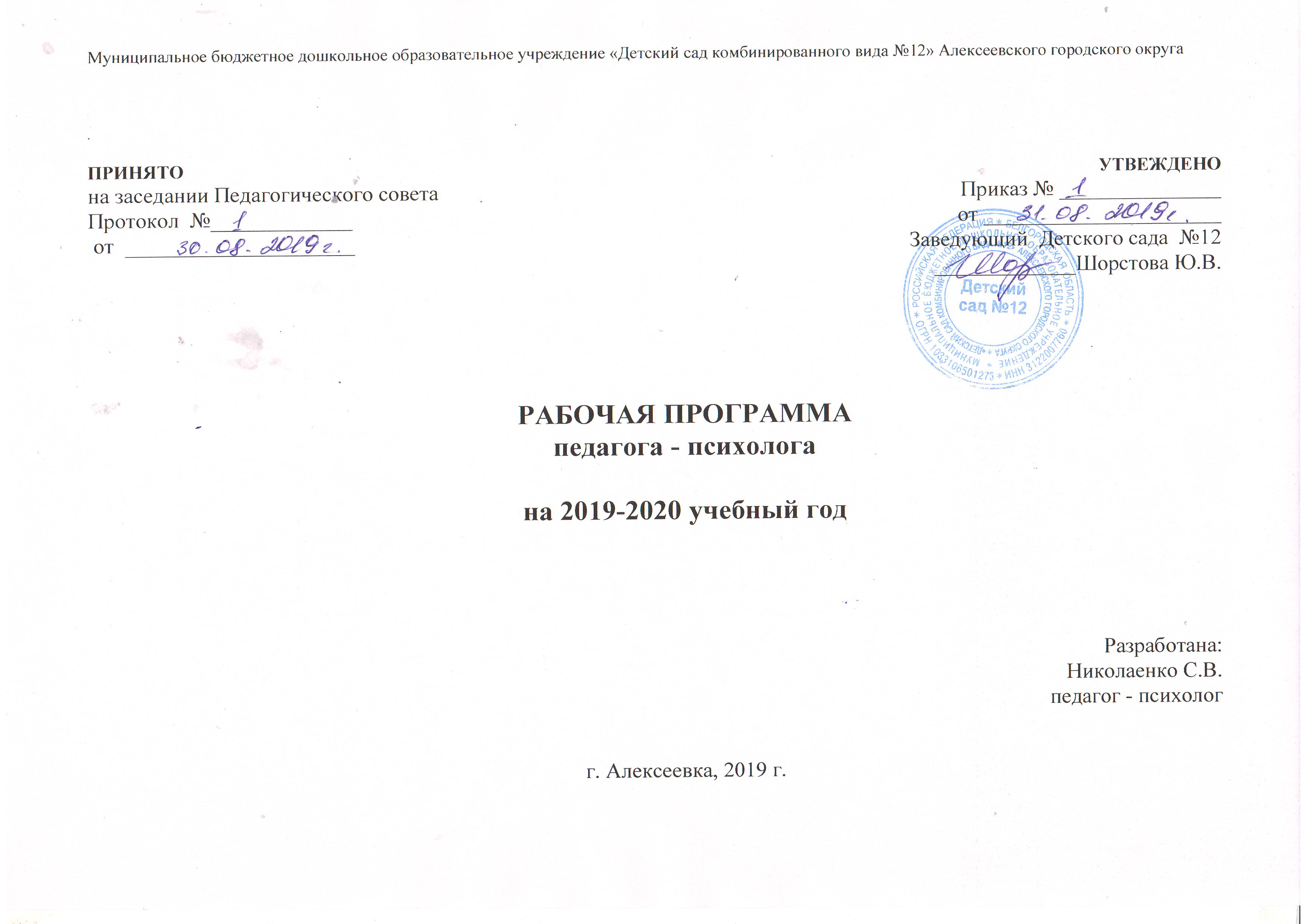 СодержаниеI. Целевой раздел.Пояснительная запискаРабочая программа педагога – психолога обеспечивает формирование общей культуры личности  детей дошкольного возраста с учетом их возрастных и индивидуальных особенностей по основным направлениям работы педагога – психолога Детского сада №12: диагностическому, коррекционно- развивающему, психо-профилактическому.Рабочая программа соответствует АООП Детского сада №12 детей с ТНР, разработанной с учетом примерной адаптированной основной образовательной программы дошкольного воспитания детей с ТНР, ООП Детского сада №12 с учетом примерной основной образовательной программы ДО.  Рабочая программа педагога-психолога разработана на основании следующего нормативно – правового обеспечения:- Федеральный закон от 29 декабря 2012 г. № 273-ФЗ «Об образовании в Российской Федерации»- «Федеральный государственный образовательный стандарт дошкольного образования». Приказ Министерства образования и науки Российской Федерации от 17 октября 2013 г. № 1155- Постановление Главного государственного санитарного врачаРоссийской Федерации от 15 мая 2013 г. N 26 г. Москва "Об утвержденииСанПиН 2.4.1.3049-13 «Санитарно - эпидемиологические требования кустройству, содержанию и организации режима работы дошкольныхобразовательныхорганизаций.- Приказ Министерства образования Российской Федерации от 22 октября 1999 г. N 636 «Об утверждении положения о службе практической психологии в системе министерства образования РФ»;- Приказ Министерства общего и профессионального образования РО от  12 ноября 2007 г. № 2405 «Об утверждении базового компонента деятельности педагога-психолога»;- Письмо Министерства образования Российской Федерации от 24 декабря 2001 года N 29/1886-6   «Об использовании рабочего времени педагога-психолога образовательного учреждения»;- Письмо Министерства общего и профессионального образования Российской Федерации от  7 января 1999 г. N 70/23-16 «О практике проведения диагностики развития ребенка в системе дошкольного образования»;                         - Письмо МО РФ от 16.12.98 № 01-50-205ин/32-03 «О психолого-медико-педагогическом консилиуме».Цели и задачи реализации рабочей программыЦель: обеспечить социально - психологические условия для личностного, интеллектуального и социального развития детей, охраны психологического здоровья всех участников образовательного процесса, а также оказание психологической помощи всем участникам образовательного процесса в соответствии с целями и задачами системы образования.Ι.  Целевой раздел3-101.1 Пояснительная записка31.1.1.Цели и задачи 3-41.1.2.Принципы и подходы к формированию 41.2. Планируемые результаты 5-91.3. Развивающее оценивание качества образовательной деятельности9-10ΙΙ. Содержательный раздел.10-332.1. Общие положения10-142.2. Описание  деятельности педагога-психолога ДОУ в соответствии с направлениями14-282.3.Взаимодействие взрослых и детей28-322.4. Взаимодействие педагогического коллектива с семьями дошкольников32-33ΙΙΙ. Организационный раздел.33-453.1.Психолого-педагогические условия, обеспечивающие развитие ребенка33-343.2. Организация развивающей предметно-пространственной среды34-373.3. Кадровые условия реализации рабочей программы 373.4. Материально-техническое обеспечение  рабочей программы37-403.5.  Планирование образовательной деятельности40-413.6. Циклограмма деятельности42-45ΙV. Краткая презентация  программы	45-464.1. Категория детей, на которых ориентирована рабочая программа4545-464.3.Характер взаимодействия педагогического коллектива с семьями воспитанников46